Aşağıdaki Scratch ile ilgili ifadelerden hangilerinin DOĞRU hangilerinin YANLIŞ olduğunu karşılarına yazınız.
 Scratch sahne genişliği 480 piksel, yüksekliği 360 pikseldir.
 Program açıldığı zaman varsayılan karakter pandadır.
 Scratch programında Hareket, Görünüm, Ses, Kalem vs. gibi diziler yer alır.
 Scratch, MIT üniversitesi tarafından geliştirilmiştir.
 Scratch programını sadece 7-12 yaş arasındaki çocuklar kullanabilir.Scratch programında sahne ne anlama gelmektedir?Kullanılan blokların bulunduğu bölümdür.Tasarladığımız karakterin hareketini sergilediği bölümdür.Blokları tutup sürüklediğimiz yerdir.Yazı yazabildiğimiz bölümdür.Scratch karakteri olan kedi, hangi (X,Y) noktasına geldiğinde ekrandan kaybolur?(400,400)				C) (240,180)(158,0)				D) (0,0)Scratch programında karakterin girilen X ve Y konumuna gitmesini sağlayan blok aşağıdakilerden hangisidir?		C) 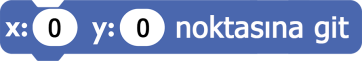 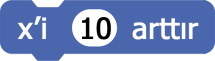 		D) 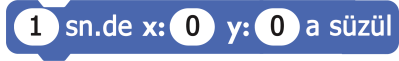 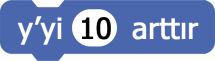 Scratch programında bir karakterin aşağı yönde hareket etmesi için hangi kod bloğu kullanılmalıdır?			C) 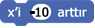 			D) 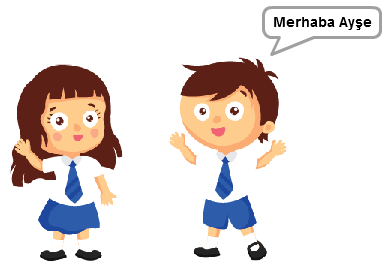 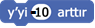 Yandaki gibi bir karakterin, konuşmasını sağlamak için hangi kod bloğu kullanılır?			C) 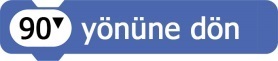 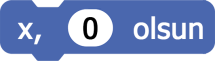 			D) 
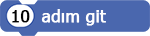 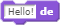 Aşağıdaki kod bloklarının görevlerini karşısına yazınız.
 _____________________________________________________________________
_____________________________________________________________________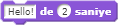 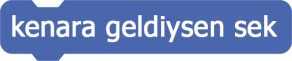 Kuklanın farenin bulunduğu yere gitmesi yani takip etmesi için hangi kod bloğu kullanılır?			C) 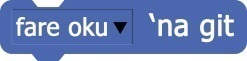 		D) 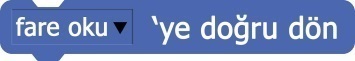 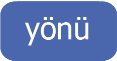 Sahne alanındaki animasyonu başlatan kodların çalışmasını tetikleyen kod blokları hangi dizi kategorisinde yer alır?HAREKET				C) OLAYLARGÖRÜNÜM				D) KONTROLScratch 2.0 programında kaydedilen dosyaların uzantısı nedir?.svg		B) .scr		C) .exe		D) .sb2